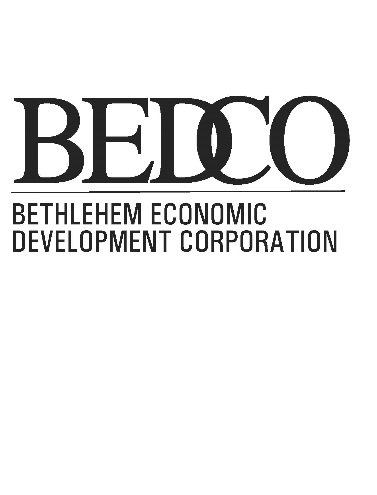 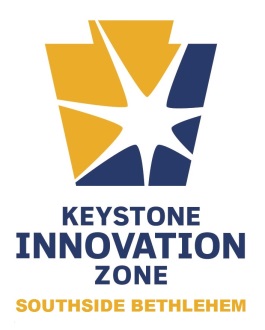 Required documentation: 	1) Business plan 2) Proof of ownership/lease 3) FEIN LetterPlease submit the completed form to Asher Schiavone at ASchiavone@bethlehem-pa.goveligibility formeligibility formeligibility formeligibility formeligibility formCompany informationCompany informationCompany informationCompany informationCompany informationName:       Name:       Name:       Name:       Name:       Company FEIN:       Company FEIN:       FEIN Filing Date:       FEIN Filing Date:       FEIN Filing Date:       Company Address:       Company Address:       Company Address:       Company Address:       Suite:       City:       City:       State:       State:       ZIP Code:       Company HQ Address:  [only complete if different from above]Company HQ Address:  [only complete if different from above]Company HQ Address:  [only complete if different from above]Company HQ Address:  [only complete if different from above]Suite:       City:       City:       State:       State:       ZIP Code:       Date Located at Address:        Date Located at Address:        #of Employees Working in KIZ:       #of Employees Working in KIZ:       # of Employees in Company:       Company Description:       Company Description:       Company Description:       Company Description:       Company Description:       NAICS Code:       NAICS Description:       NAICS Description:       NAICS Description:       NAICS Description:       Identify the Following Industry Clusters that are Applicable to your Company:          Information Technology/Financial Services          Advanced Materials/Nanotechnology          Opto/Micro Electronics          Life Sciences          EnergyIdentify the Following Industry Clusters that are Applicable to your Company:          Information Technology/Financial Services          Advanced Materials/Nanotechnology          Opto/Micro Electronics          Life Sciences          EnergyIdentify the Following Industry Clusters that are Applicable to your Company:          Information Technology/Financial Services          Advanced Materials/Nanotechnology          Opto/Micro Electronics          Life Sciences          EnergyIdentify the Following Industry Clusters that are Applicable to your Company:          Information Technology/Financial Services          Advanced Materials/Nanotechnology          Opto/Micro Electronics          Life Sciences          EnergyIdentify the Following Industry Clusters that are Applicable to your Company:          Information Technology/Financial Services          Advanced Materials/Nanotechnology          Opto/Micro Electronics          Life Sciences          EnergyDescription of any Patents, Trademarks, and Copyrights:       Description of any Patents, Trademarks, and Copyrights:       Description of any Patents, Trademarks, and Copyrights:       Description of any Patents, Trademarks, and Copyrights:       Description of any Patents, Trademarks, and Copyrights:       Description of Innovative Nature of Company:       Description of Innovative Nature of Company:       Description of Innovative Nature of Company:       Description of Innovative Nature of Company:       Description of Innovative Nature of Company:       Employment Goals:       Employment Goals:       Employment Goals:       Employment Goals:       Employment Goals:       How Did You Hear About the KIZ?       How Did You Hear About the KIZ?       How Did You Hear About the KIZ?       How Did You Hear About the KIZ?       How Did You Hear About the KIZ?       Applicant InformationApplicant InformationApplicant InformationApplicant InformationApplicant InformationName:       Name:       Name:       Title:       Title:       Phone:       Phone:       Phone:       Email:       Email:       Name: [complete if CEO/President is different than above]Name: [complete if CEO/President is different than above]Name: [complete if CEO/President is different than above]Title:       Title:       Phone:       Phone:       Phone:       E-mail:       E-mail:       AuthorizationAuthorizationAuthorizationAuthorizationAuthorizationBy signing this document, I approve this information and certify that it is correct to the extent of my knowledge.Company:       Name:       Title:       Signature:   X      Date:       By signing this document, I approve this information and certify that it is correct to the extent of my knowledge.Company:       Name:       Title:       Signature:   X      Date:       By signing this document, I approve this information and certify that it is correct to the extent of my knowledge.Company:       Name:       Title:       Signature:   X      Date:       By signing this document, I approve this information and certify that it is correct to the extent of my knowledge.Company:       Name:       Title:       Signature:   X      Date:       By signing this document, I approve this information and certify that it is correct to the extent of my knowledge.Company:       Name:       Title:       Signature:   X      Date:       